THIS FORM IS FOR PRINTED PUBLICATIONS, AGENCIES, RADIO STATIONS AND WEBSITES BASED IN HUNGARY ONLY. *ALL TV, AND WEBSITES INTENDING TO STREAM WTCR-RELATED VISUAL CONTENT, AND WEBSITES AFFILIATED TO TV STATIONS  (NATIONAL AND INTERNATIONAL) APPLY HERE: bp@etra-promotion.comTO BE RETURNED TO ANITA TÓTH, hgpmedia@hungaroring.hu, BY 6th JUNE 2021PUBLICATION / AGENCY    	COUNTRY   	ADDRESS  	CITY    	ZIP CODE  	TELEPHONE  ………………....                         EMAIL   	………………………………..CHIEF/SPORTS EDITOR (please mark accordingly)    	TELEPHONE …………………………...             EMAIL   	CIRCULATION     ……………………. READERSHIP   ……………………………DAILY		WEEKLY 	MONTHLY 	OTHER 			BPASS REQUESTED TO ATTEND THE EVENT AT HUNGARORING JOURNALIST 	PHOTOGRAPHER 	TECHNICIAN NAME OF REPRESENTATIVE   …………………………………………………...TELEPHONE	…… EMAIL  	CI HAVE READ AND UNDERSTOOD THE FIA ACCREDITATION CRITERIA AND I ATTEST THAT: I HAVE ENCLOSED A FORMAL APPLICATION ON MY AGENCY/PUBLICATION’S OFFICIAL LETTERHEAD, SIGNED BY THE CHIEF EDITOR/SENIOR MEMBER OF EDITORIAL STAFF;           I HAVE ENCLOSED A PHOTOCOPY OF MY NATIONAL PRESS CARD;OUR PUBLICATION IS ON SALE TO THE PUBLIC;OUR AGENCY FULFILLS THE CRITERIA OF CIRCULATION AND QUALITY REQUIRED BY THE FIA;Signed  ………………………….	Date ……………………………...Title  …………………………………….LATE OR INCOMPLETE APPLICATIONS MAY NOT BE CONSIDERED.APPLICATION MUST BE RECEIVED NO LATER THAN 6th JUNE 2021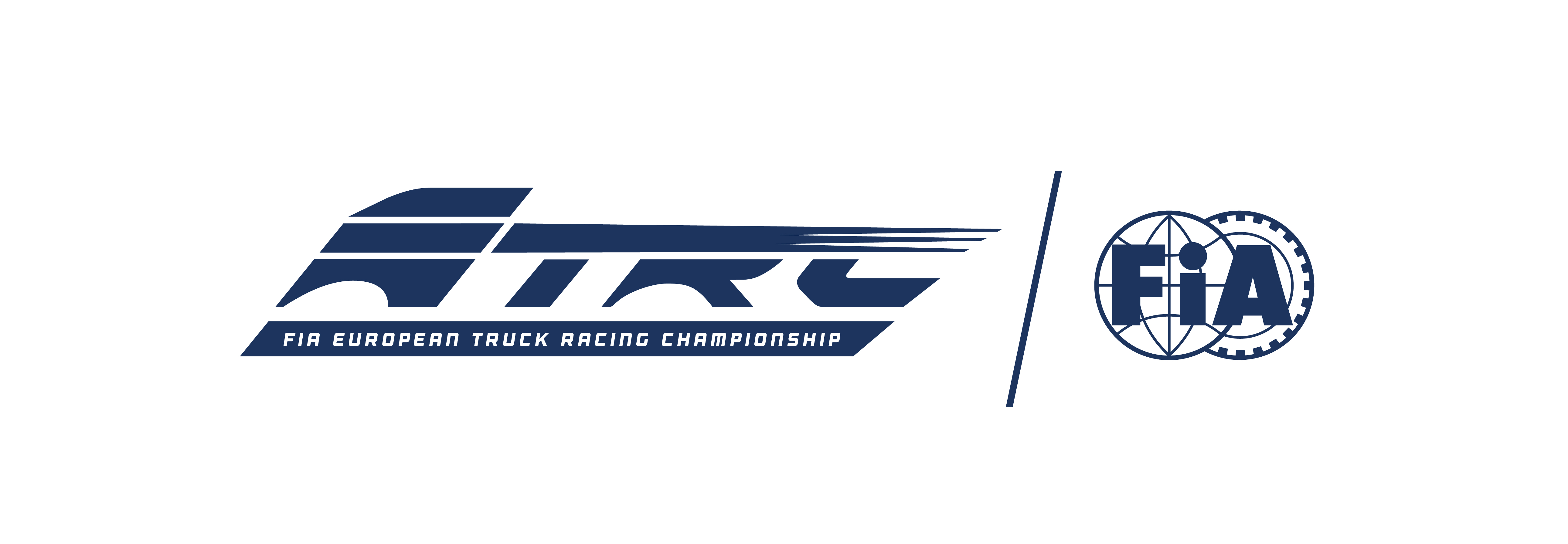 ETRC, HUNGARY 
EVENT MEDIA CREDENTIAL APPLICATION FORM*USE ONE FORM PER PASS REQUESTED